Для 5А, Б, В, ГГеография - §14-15, учить условные знаки.Биология - §13-14, нарисовать 3 съедобных гриба, 3 несъедобных, подписать названия.Математика (5А,Б) - §32, №577, 578, к.з. §33, №592, 593, 596, 601, 602, к.з.Русский язык (5А,Б) - §80,81, 82, 83, 84. упр.431, 432, 433, 436, 440, 449Литература (5Б) – 2 басни И.А.Крылова (наизусть по выбору)5В, ГИстория – § 30, 31, 32, подготовка к самостоятельной работе по этим параграфам.Математика- с. 151№ 974,976,977,980, с.155 №1005,1006,1007,1008,1009,1010,1011,1012,1014,1017 5А, Б, ВМатематика - №№988, 989, 1002, 1004, 1005, 1006, 1011, 1017, 1017, 1032.Английский язык (  Сосюра Р.А.) По учебнику стр.62-64 проработать упражнения, тексты читать и переводитьАнглийский язык5Б - АВ стр 35 № 1, стр 40 №12информатикаКодирование информации.Выполнить задания на двойных листочках!!!Разгадайте анаграммы:Онитомр Ышмь Цепрсорсо Ритернп Лгоаимтр Скди Используй цифры, чтобы записать числа, указанные в каждом из данных текстов.Ученые подсчитали количество людей на нашей планете. 1 января 2014 года население Земли достигло семи миллиардов двухсот миллионов.Принято считать, что на земном шаре четыре океана: Тихий, Атлантический, Индийский и Северный Ледовитый. Но в 2000 году Международная гидрографическая организация приняла решение выделить из состава Атлантического, Индийского и Тихого пятый океан, окружающий Антарктиду — Южный (или Антарктический) океан. Площадь Антарктического океана — двадцать миллионов триста двадцать семь тысяч.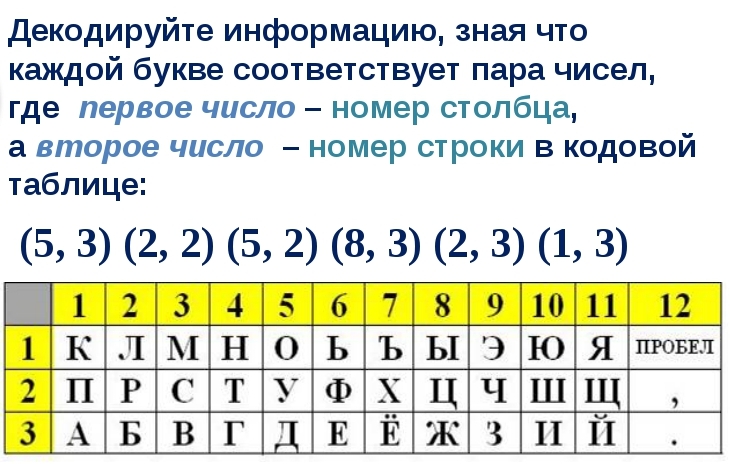 Расшифруйте пословицу.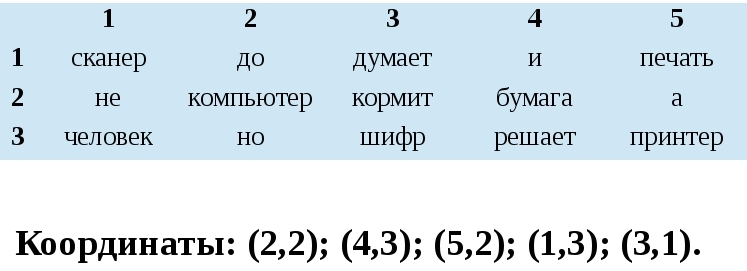 5.Представить информацию с помощью чисел. Известны координаты точек: 1(4, 1), 2(4,2), 3(1,2), 4(4,5), 5(2, 5), 6(4,7), 7(3,7), 8(5,9), 9(7,7), 10(6,7), 11(8,5), 12(6,5), 13(9,2), 14(6,2), 15(6,1), 16(15,3), 17(15,2), 18(14,1). Соедините точки последовательно отрезками  и получите рисунок. 1-2-3-4-5-6-7-8-9-10-11-12-13-14-15-16-17-18-1. 5 ВрусскийязыкПриложение в учебнике «Произноси правильно», учить.ВК: в Группе «Русский, Математика и Другие Предметы» пост «Ударение», учить.литератураИ.С. Тургенев «Муму», чтение, пересказ глав, вопросы после текста. Фрагмент «Описание каморки Герасима» наизусть.